Martfű Város Polgármesterétől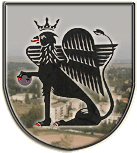 5435 Martfű, Szent István tér 1. Tel: 56/450-222; Fax: 56/450-853E-mail: titkarsag@ph.martfu.huMEGHÍVÓÉrtesítem, hogy Martfű Város Önkormányzatának Képviselő-testülete2015. október 29-én (csütörtök) 1400 órai kezdettel rendkívüli ülést tart, melyre tisztelettel meghívom.Az ülés helye: Martfűi Polgármesteri Hivatal földszinti tanácskozó terme (5435 Martfű, Szent István tér 1.)Napirendi javaslat:Előterjesztés a Településellátó Csoport Martfűi Városfejlesztési Nonprofit Kft-be integrálására. Előterjesztő: Dr. Papp Antal polgármesterElőterjesztés a családsegítés és a gyermekjóléti szolgáltatási feladatok 2016. január 1. napjától történő ellátásának felülvizsgálatára. Előterjesztő: Dr. Papp Antal polgármesterElőterjesztés az önkormányzat 2015. évi költségvetésének megállapításáról szóló 1/2015.(II.27.) Önkormányzati rendelet módosítására.Előterjesztő: Dr. Papp Antal polgármesterElőterjesztés a martfűi 086/31 és 086/32 hrsz-ú szántó megvásárlásáraElőterjesztő: Dr. Papp Antal polgármesterElőterjesztés a 710/84 hrsz-ú ingatlan részterületének értékesítésére.Előterjesztő: Dr. Papp Antal polgármesterElőterjesztés a Jóreménység Klub Egyesület 2015. évi támogatásáról szóló 66/2015. (IV.30.) határozat módosítására, a civil képviselői keretre vonatkozó támogatási kérelmének elbírálására. Előterjesztő: Dr. Papp Antal polgármesterMartfű, 2015. október 19.							Dr. Papp Antal polgármesterValamennyi napirendi pont tárgyalásához meghívottak: Valamennyi képviselő helybenValamennyi intézményvezető helybenSzász Éva Polgármesteri Hivatal JegyzőjeHegedűsné Blaskó Anikó AljegyzőKontra Lajos irodavezetőBaloghné Juhász Erzsébet irodavezetőBoldog István országgyűlési képviselőMartfű Média1. napirendi pont tárgyalásához meghívott:- Martfűi Városfejlesztési Nonprofit Kft. ügyvezetője Veres Gábor 